Publicado en Barcelona el 14/12/2018 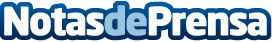 Fábrica de Juguetes presenta a Trasto, Pajarolo y MonoloTrasto es un perro muy obediente, Pajarolo un loro que repite todo lo que se le dice y Monolo un mono que se ríe sin pararDatos de contacto:Laia FernándezNota de prensa publicada en: https://www.notasdeprensa.es/fabrica-de-juguetes-presenta-a-trasto-pajarolo Categorias: Nacional Juegos Entretenimiento Consumo Ocio para niños http://www.notasdeprensa.es